BAL BHARATI PUBLIC SCHOOLSECTOR-14,ROHINI,DELHI CLASS-1 _ ENGLISH _ IDENTIFY SOUNDSMatch the picture with the correct word.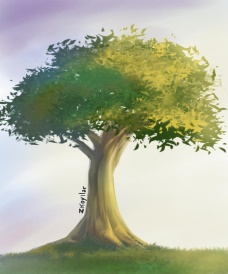                                                               free  1)                                                 tree                                                 bee                                               2)                                                             cool 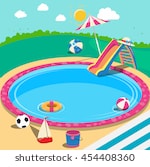                                                              pool                                                               wool                                                                room   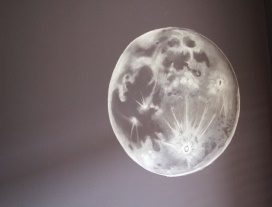   3)                                              moon                                                   zoom                                                              boat  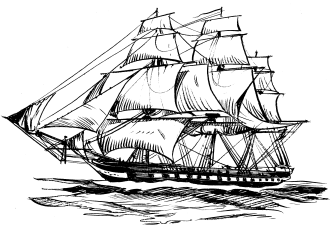      4)                                           coat                                                   bloat      5)                                               book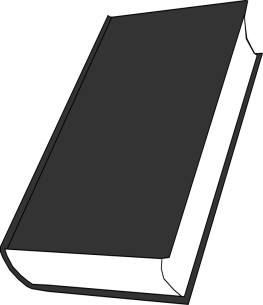                                                      hook                                                                        cookCircle the words that begin with the same sound written in smiley .                                                                          snake   shake   shape                                                                             church   crow    chips                                                                          pond    phone    photo                                                                          this   tale    that	Prepared by- Ms.Hemlata,                         BBPSRH.